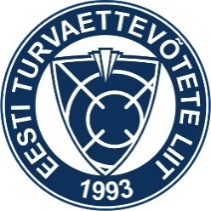 LISA 1 	TAOTLUS KUTSEHINDAMISELE LUBAMISEKSVARASEMATE ÕPINGUTE JA TÖÖKOGEMUSE ARVESTAMISEGAVarasemate õpingute ja töökogemuse arvestamist kutseeksamile lubamiseks rakendatakse vaid nende eeltingimuste osas, mis ei tulene kohustusena valdkondlikest õigusaktidest.TAOTLEJA ISIKUANDMEDTAOTLUSSoovin taotleda varasemate õpingute ja töökogemuse arvestamist kutseeksamile lubamisel. Järgmiste kutse taotlemise eeltingimuste asendamisel (täitmata kutse taotlemise eeltingimus, nt haridustase) palun arvestada minu esitatud tõendusmaterjale:ASJAKOHASED TÕENDAVAD DOKUMENDID (lisada eraldi)Näiteks: Hinnetelehed, koopia ametijuhendist, töölepingust, ametisse nimetamise käskkirja koopia või tõend asutuses töötamise kohta, iseloomustus otseselt juhilt, kirjeldused tehtud töödest, asjakohased sertifikaadid, kutsetunnistus, isiklikult teostatud tööde portfoolio, kogemusest õpitu analüüs jt.Kinnitan isikuandmete ja esitatud dokumentide õigsust.  Taotleja allkiri: 						Kuupäev:				Dokumendid on läbi vaadanud ja edastanud kutsekomisjonile ETEL turvasüsteemide kutseala koordinaator Marina Vaino; tel 5628 7697, marina.vaino@etel.ee . Allkiri: /allkirjastatud digitaalselt/   		                        Kuupäev: EesnimiPerekonnanimiIsikukoodKontaktaadress (valikuline)Kontakttelefon (valikuline)E-posti aadressTaotluse esitamise kuupäevTaotletava kutse nimetus……Esitatava dokumendi nimetusSisuline selgitav informatsioon……